	POTWIERDZENIE ODBYCIA PRAKTYKIZaświadczam, że student/ka:Imię:Nazwisko:NR albumu:Zamieszkały/a:Kierunek:Rok studiów: III (studia stacjonarne) lub IV (studia niestacjonarne)odbył/a praktykę wakacyjną w terminie: np. 07.07.2018 –  07.08.2018 (wpisać daty)Dane firmy przyjmującej na praktykę:Nazwa firmy: XYZ  IT Services 	Adres firmy: YYYYYY 99, 30-159 ZZZZZZCzy praktyka była płatna?	Tak / Nie S P R A W O Z D A N I ELISTA ZADAŃ WYKONYWANYCH W TRAKCIE PRAKTYKI (wypełnia student / ka):………………………………………………………………………………………………………………………………………………………………………………………………………………………………………………………………………………………………………………………………………………………………………………………………………………………………………………………………………………………………………………………………………………………………………………………………………………………………………………………………………………………………………………………………………………………………………………………………………………………………………………………………………………………………………………………………………………………………………………………………………………………………………………………………………………       ...............................................................................................................................................................................       ………………………………………………………………………………………………………………………………………………………………………...	………………………………. 						……………………………………………….	Miejscowość i data  							Podpis studentaOPINIA O PRAKTYKANCIE (wypełnia Opiekun praktykanta w przedsiębiorstwie/instytucji):Ewentualne, dodatkowe informacje na temat praktykanta:..................................................................................................................................................................................................................................................................................................................................................................................................................................................................................................................................................................................................................................................................................................................................................................................................................................................................................                                                                           .................................................................................................……………………………………Imię i nazwisko, stanowisko Opiekuna praktyki w instytucji	………………………………………………				..................................……………………………………..Miejscowość i data  					Podpis Opiekuna, pieczątka instytucjiUWAGI:1)Dane i podpis osoby potwierdzającej: bardzo ważne aby był on czytelny i podawał stanowisko (np. team leader, prezes zarządu itp.) oraz aby była pieczątka firmy a także imienna – jeśli to jest możliwe. ...................................................... /NAZWISKO osoby potwierdzającej      STANOWISKO, pieczątka i podpis/2)Muszą zostać podane dokładne dane na temat terminów praktyk, tj. daty od…. do ….. mieszczące się w okresie podanym w Zarządzeniu JM Rektora AGH, obejmujące co najmniej jeden miesiąc (20 dni roboczych).Jeżeli ktoś jest zatrudniony to można wpisać daty, np. od 01.01.2018 – do: obecnie.3)Sprawozdanie:Musi zawierać opis wykonywanych zadań, jako prace związane z kierunkiem studiów, np.: programowanie w (np. Javie), tworzenie skryptów w jakimś języku, projektowanie systemu dedykowanego, aplikacji internetowych, konfigurowanie i zarządzanie urządzeniami sieciowymi, itd.Naprawa laptopów i komputerów nie jest akceptowana (chyba, że ktoś studiuje elektronikę).Przykład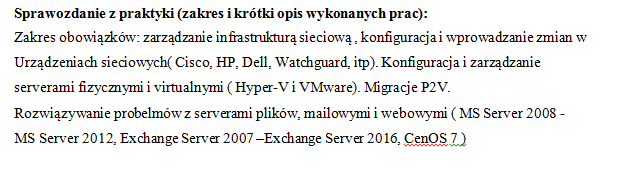 4)  Formularz należy wypełnić na komputerze, wydrukować a później tylko podpisać długopisem 
(najlepiej w niebieskim kolorze).5)W przypadku zatrudnienia, praktyki za granicą itp. należy dostarczyć oprócz powyższego dokumentu, odpowiednie dokumenty np. umowę o pracę, protokół odbioru (dla umów cywilno-prawnych), dokument podsumowujący wykonanie przewidzianych prac w ramach praktyki zagranicznej (np. Erasmus), itd., 
z których jasno wynika, że praktyka została zakończona, a wszystkie przewidziane prace zostały wykonane, oddane i zatwierdzone.KRYTERIA OCENY:TAKNIENIE DOTYCZYWysoki stopień przygotowania merytorycznego studenta Orientacja w strukturze i zakresie działalności przedsiębiorstwaUmiejętność stosowania zasad i norm etycznych Umiejętność stosowania zasad bezpieczeństwa i higieny pracyPosiada predyspozycje do pracy zawodowej- umiejętności w zakresie realizacji zleconych zadańWykazuje zdyscyplinowanie i odpowiedzialnośćWykazuje kreatywność przy realizacji zleconych zadańPosiada umiejętność komunikacji i pracy w zespole